UNSTRUCTURED Field Experience Log & ReflectionInstructional Technology Department – Updated Summer 2015(This log contains space for up to 5 different field experiences for your 5 hours. It might be that you complete one field
experience totaling 5 hours! If you have fewer field experiences, just delete the extra pages. Thank you!)Candidate: Nkenze Jones
Mentor/Title: Logan Evans/ Instructional Technology Specialist School/District: Westside Elementary/Coffee County SchoolsCourse:
Professional Learning and Technology InnovationCourse:
Professional Learning and Technology InnovationProfessor/Semester: Dr. Vega / Fall 2016Date(s)1st Field Experience Activity/TimePSC Standard(s)ISTE Standard(s)07/26/16 – 07/29/16 08/01/1608/31/16Troubleshooting – help kindergarten teachers reconnect whiteboard, speakers, and monitors at the start of the school year. [3 hours]Assist teachers with establishing accounts for communication programs (Remind and Class Dojo). [2 hours]Help with reestablishing connections for whiteboard and monitor that were loose. [1 hour]PSC 3.5ISTE 3eReflection(Minimum of 3-4 sentences per question)Reflection(Minimum of 3-4 sentences per question)Reflection(Minimum of 3-4 sentences per question)Reflection(Minimum of 3-4 sentences per question)1. Briefly describe the field experience. What did you learn about technology coaching and technology leadership from completing this field experience?  This field experience allowed me the opportunity to learn how apply basic troubleshooting.  I was able to help teachers in my school to reconnect hardware at the start of the school year.  2. How did this learning relate to the knowledge (what must you know), skills (what must you be able to do) and dispositions (attitudes, beliefs, enthusiasm) required of a technology facilitator or technology leader? (Refer to the standards you selected above. Use the language of the PSC standards in your answer and reflect on all 3—knowledge, skills, and dispositions.) 
Knowledge -As a classroom teacher, I need the knowledge of basic troubleshooting of software and hardware problems common in digital learning environment.  This knowledge helps ensure that instructional time is not wasted waiting on someone from the technology department to come to the school for basic problems. 
.Skills - I now have the skill to troubleshoot basic technology problems with hardware and software.  I have the skills to connect the hardware and install software in my school.  Dispositions – This was a very humbling and enlightening experience.  It allowed me to help others in a time of need and establish skills for promoting teamwork. 3. Describe how this field experience impacted school improvement, faculty development or student learning at your school. How can the impact be assessed?This field experience promotes teamwork and provides a positive environment for the school and grade level teachers.  It impacts student learning by demonstrating how to work as a team to get a task completed successfully.  1. Briefly describe the field experience. What did you learn about technology coaching and technology leadership from completing this field experience?  This field experience allowed me the opportunity to learn how apply basic troubleshooting.  I was able to help teachers in my school to reconnect hardware at the start of the school year.  2. How did this learning relate to the knowledge (what must you know), skills (what must you be able to do) and dispositions (attitudes, beliefs, enthusiasm) required of a technology facilitator or technology leader? (Refer to the standards you selected above. Use the language of the PSC standards in your answer and reflect on all 3—knowledge, skills, and dispositions.) 
Knowledge -As a classroom teacher, I need the knowledge of basic troubleshooting of software and hardware problems common in digital learning environment.  This knowledge helps ensure that instructional time is not wasted waiting on someone from the technology department to come to the school for basic problems. 
.Skills - I now have the skill to troubleshoot basic technology problems with hardware and software.  I have the skills to connect the hardware and install software in my school.  Dispositions – This was a very humbling and enlightening experience.  It allowed me to help others in a time of need and establish skills for promoting teamwork. 3. Describe how this field experience impacted school improvement, faculty development or student learning at your school. How can the impact be assessed?This field experience promotes teamwork and provides a positive environment for the school and grade level teachers.  It impacts student learning by demonstrating how to work as a team to get a task completed successfully.  1. Briefly describe the field experience. What did you learn about technology coaching and technology leadership from completing this field experience?  This field experience allowed me the opportunity to learn how apply basic troubleshooting.  I was able to help teachers in my school to reconnect hardware at the start of the school year.  2. How did this learning relate to the knowledge (what must you know), skills (what must you be able to do) and dispositions (attitudes, beliefs, enthusiasm) required of a technology facilitator or technology leader? (Refer to the standards you selected above. Use the language of the PSC standards in your answer and reflect on all 3—knowledge, skills, and dispositions.) 
Knowledge -As a classroom teacher, I need the knowledge of basic troubleshooting of software and hardware problems common in digital learning environment.  This knowledge helps ensure that instructional time is not wasted waiting on someone from the technology department to come to the school for basic problems. 
.Skills - I now have the skill to troubleshoot basic technology problems with hardware and software.  I have the skills to connect the hardware and install software in my school.  Dispositions – This was a very humbling and enlightening experience.  It allowed me to help others in a time of need and establish skills for promoting teamwork. 3. Describe how this field experience impacted school improvement, faculty development or student learning at your school. How can the impact be assessed?This field experience promotes teamwork and provides a positive environment for the school and grade level teachers.  It impacts student learning by demonstrating how to work as a team to get a task completed successfully.  1. Briefly describe the field experience. What did you learn about technology coaching and technology leadership from completing this field experience?  This field experience allowed me the opportunity to learn how apply basic troubleshooting.  I was able to help teachers in my school to reconnect hardware at the start of the school year.  2. How did this learning relate to the knowledge (what must you know), skills (what must you be able to do) and dispositions (attitudes, beliefs, enthusiasm) required of a technology facilitator or technology leader? (Refer to the standards you selected above. Use the language of the PSC standards in your answer and reflect on all 3—knowledge, skills, and dispositions.) 
Knowledge -As a classroom teacher, I need the knowledge of basic troubleshooting of software and hardware problems common in digital learning environment.  This knowledge helps ensure that instructional time is not wasted waiting on someone from the technology department to come to the school for basic problems. 
.Skills - I now have the skill to troubleshoot basic technology problems with hardware and software.  I have the skills to connect the hardware and install software in my school.  Dispositions – This was a very humbling and enlightening experience.  It allowed me to help others in a time of need and establish skills for promoting teamwork. 3. Describe how this field experience impacted school improvement, faculty development or student learning at your school. How can the impact be assessed?This field experience promotes teamwork and provides a positive environment for the school and grade level teachers.  It impacts student learning by demonstrating how to work as a team to get a task completed successfully.  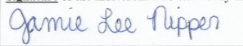 